 Family & Guests Schedule - Freshmen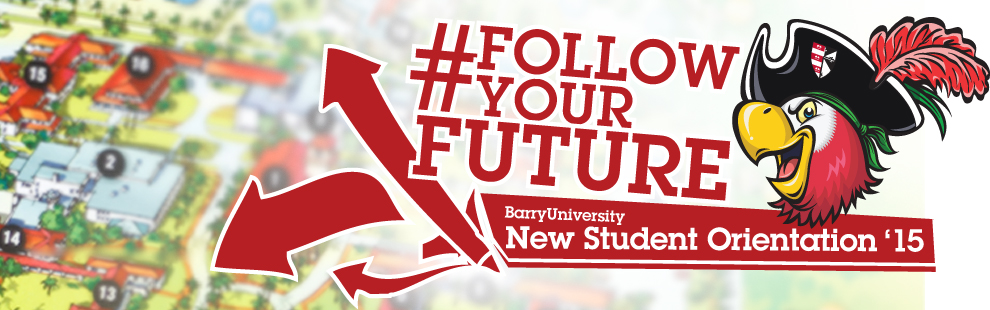 Wednesday, August 19th, 2015:10:00am-4:00pm		Move-in (All Freshmen/ Transfer Resident Students)		 Orientation Check-In					Landon Student Union10:00am-4:00pm		Orientation Check-In for all Family & Guests		Landon Student Union11:00am-2:00pm		Campus Tours (Optional)				Depart from Landon 109				*Designated Times:  11:00am, 12:00pm, 1:00pm & 2:00pm12:00pm – 4:00pm 		Resource Fair! 						HSC Gymnasium 1:00pm-5:00pm			Publix & Target Trips (Optional)			           	Landon Atrium						*Designated Times:  1:00pm, 2:00pm, 3:00pm & 4:00pmWalmart Trips (Optional)				Landon Atrium *Designated Times:  1:00pm, 2:30pm, & 4:00pm		4:30pm				Housing & Residence Life Meeting 			Broad Auditorium 				* Mandatory for all students living on campus 6:00pm – 7:00pm		Time to Eat!  Dinner 					Dominican Lawn7:00pm 			Family & Guest Dessert Reception 			HSC Gymnasium															Thursday, August, 20th, 2015 6:00am – 7:00am 		Continental Breakfast 					HSC Gymnasium7:00am-8:30am			Orientation Check-In for all Family & Guests		HSC Gymnasium 	*Continental Breakfast					  * Only for students who have not checked in yet 	7:00am-9:00am			Campus Connections & Resources Fair			HSC Gymnasium7:00am-6:00pm	 		Financial Questions?					HSC Gymnasium(7:00am-9:00am)Financial Aid & Cashier / Business Office     		Andreas 111(2:00pm-6:00pm)		8:00am-4:00pm			Hospitality Lounge (Refresh & Recharge)		Commuter Lounge				Coffee, Tea, Light Snacks, Phone/ Electronic Charging Stations,  (Landon 109)Resources,  and Newspaper 8:00am  			Meet Your Orientation Leader! 				Landon Events Room8:30am 	Orientation Overview 					Landon Events Room 9:00am				Welcome! Bienvenidos!	 Bienveni!			Broad Auditorium9:30am				What is BU?  The Mission				Broad Auditorium10:00am-11:00am		Campus Resources Panel				Landon Events Room11:00am-11:30am		Student Resource Panel 				Landon Events Room11:30am- 12:00pm		Learning Center & Academic Resources 		Landon Events Room12:00pm-1:00pm		Family & Guest Lunch 					HSC Gymnasium   1:00pm -1:30pm		Student Life  						Landon Events Room				(Vice President of Student Affairs & Dean of Students)1:30pm – 2:30pm 		Money Matters$$!!!					Landon Events Room2:30pm -3:30pm		I’m First – First Generation College Student 		Landon Events Room3:30pm-5:00pm			Campus Tours 		                                                          Landon 109						(Tours pick-up from Commuter Lounge)	5:00pm – 7:00pm   		Soup’s On! Dinner                         	                            	 Roussell Dining Hall 6:30pm – 10:00pm 		Miami Bus Tour 					 Various Miami Locations				*Spaces are limited sign-up at the Hospitality Desk / Commuter Lounge Stopping at Bayside and Lincoln Road (South Beach)Friday, August 21st, 20156:30am – 9:00am		Time to Eat! Breakfast					Roussell Dining Hall	8:00am-4:00pm			Hospitality Lounge (Refresh & Recharge)		Commuter Lounge				Coffee, Tea, Light Snacks, Phone/ Electronic Charging Stations,  (Landon 109)Resources,  and Newspaper 8:30am				Follow the Leader! Meet w/ Orientation Leaders	Various Locations9:00am				ORI 100 Presentation					Broad Auditorium9:30am				All About Academics! Academic ABC’s			Broad Auditorium10:00am 			Find Your Niche!  School and Major Meetings: 	Arts & Sciences					Broad Auditorium 			Human Performance & Leisure			HSC  1Health Sciences  				SNHS 222Nursing						Weigand 249Business					Andreas 110				Education					Powers 143 C				Social Work					Powers 10610:30pm-12:00pm                         Campus Tours				            		 Landon 109 (Tours Pick-up from the Commuter Lounge)10:30am – 5:00pm		Financial Questions?					Andreas 111 				Financial Aid & Cashier / Business Office                                           12:00pm – 2:00pm		Time to Eat! Lunch					Roussell Dining Hall1:00pm-5:00pm                            Feedback!  Orientation Survey & Snacks                                Andreas 112                                                         (Candy & Popcorn Bar)*Parents, Family, and Guests are free to depart at any time 